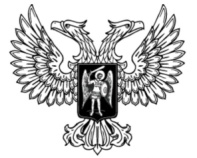 ДонецкАЯ НароднАЯ РеспубликАЗАКОНО СТАТУСЕ ДЕПУТАТА НАРОДНОГО СОВЕТАДОНЕЦКОЙ НАРОДНОЙ РЕСПУБЛИКИПринят Постановлением Народного Совета 15.08.2015(С изменениями, внесенными Законом от 27.11.2015 № 100-IНС)Настоящий Закон определяет права, обязанности и ответственность депутатов Народного Совета Донецкой Народной Республики и их помощников, предусматривает основные правовые и социальные гарантии при осуществлении ими своих полномочий.Глава I. Общие положенияСтатья 1. Депутат Народного Совета Донецкой Народной РеспубликиДепутатом Народного Совета Донецкой Народной Республики является избранный в соответствии с Законом «О выборах депутатов Народного Совета Донецкой Народной Республики» представитель народа, уполномоченный осуществлять в Народном Совете Донецкой Народной Республики (далее – Народный Совет) законодательные и иные полномочия, предусмотренные Конституцией Донецкой Народной Республики и настоящим Законом.Статья 2.Депутат Народного Совета в системе государственных должностей Донецкой Народной РеспубликиСтатус депутата Народного Совета определяется Конституцией Донецкой Народной Республики и настоящим Законом.По объему социальных гарантий депутаты Народного Совета приравниваются к министру; Председатель Народного Совета, заместитель Председателя Народного Совета – к Председателю Совета МинистровДонецкой Народной Республики, заместителю Председателя Совета Министров Донецкой Народной Республики соответственно. К социальным гарантиям деятельности депутата Народного Совета относятся:а) ежемесячное денежное вознаграждение, денежные поощрения и иные выплаты, предусмотренные настоящим Законом;б) ежегодный оплачиваемый отпуск;в) зачисление времени осуществления полномочий депутата Народного Совета в стаж государственной гражданской службы;г) пенсионное обеспечение;д) обязательное государственное социальное страхование депутата Народного Совета на случай заболевания или потери трудоспособности в период исполнения депутатом Народного Совета своих полномочий;е) иные социальные гарантии, предусмотренные законодательством Донецкой Народной Республики для государственных гражданских служащих соответствующего ранга.4. Должностные лица органов государственной власти Донецкой Народной Республики, органов местного самоуправления в установленном порядке обязаны обеспечивать депутату Народного Совета условия для осуществления им своих полномочий, установленных Конституцией Донецкой Народной Республики, настоящим Законом.5. Дополнительные условия для осуществления депутатом Народного Совета, являющимися инвалидами I группы, своих полномочий определяются соответствующим Постановлением Народного Совета.Статья 3. Срок полномочий депутата Народного СоветаПолномочия депутата Народного Совета начинаются после принятия им присяги на верность народу Донецкой Народной Республики перед Народным Советом Донецкой Народной Республики с момента скрепления присяги личной подписью под ее текстом.Депутат не может принимать участие в заседаниях Народного Совета и его органов, а также осуществлять другие депутатские полномочия до того времени, пока он не скрепит присягу личной подписью под ее текстом. Отказ принять и подписать присягу ведет к потере депутатского мандата.2. Полномочия депутата прекращаются с момента открытия первого заседания Народного Совета нового созыва за исключением случаев, предусмотренных частями первой и второй статьи 5 настоящего Закона.Статья 4. Несовместимость депутатского мандата с другими видами деятельности1. Депутат Народного Совета не имеет права:а) быть членом Совета Министров Донецкой Народной Республики, руководителем республиканского органа исполнительной власти;б) иметь другой представительский мандат или одновременно быть на государственной службе;в) быть депутатом органа местного самоуправления, выборным должностным лицом иного органа государственной власти или органа местного самоуправления, замещать иную государственную должность Донецкой Народной Республики;г) заниматься предпринимательской или другой оплачиваемой деятельностью, кроме преподавательской, научной и иной творческой деятельности, а также медицинской практики в свободное от выполнения депутатских обязанностей время. При этом преподавательская, научная и иная творческая деятельность, а также медицинская практика не может финансироваться за счет средств иностранных государств, международных и иностранных организаций, иностранных граждан и лиц без гражданства, если иное не предусмотрено международным договором или законодательством Донецкой Народной Республики; д) участвовать в деятельности по управлению хозяйственным обществом или иной коммерческой организацией, в том числе входить в состав таких органов управления коммерческой организации, пребывание в которых невозможно без специального личного волеизъявления, а также участвовать в работе общего собрания как высшего органа управления хозяйственного общества;е) входить в состав органов управления, попечительских или наблюдательных советов, иных органов иностранных некоммерческих неправительственных организаций и действующих на территории Донецкой Народной Республики их структурных подразделений, если иное не предусмотрено международным договором Донецкой Народной Республики или законодательством Донецкой Народной Республики.Депутат Народного Совета обязан соблюдать другие требования и ограничения, устанавливаемые законом.Депутаты Народного Совета, являющиеся на день начала срока соответствующих полномочий лицами рядового и начальствующего состава Вооруженных сил Донецкой Народной республики, органов внутренних дел, органов государственной безопасности, работниками органов прокуратуры, органов налоговой службы и таможенных органов, учреждений и органов уголовно-исполнительной системыприостанавливают на весь срок указанных полномочий службу в перечисленных органах и учреждениях.Срок приостановления службы в органах и учреждениях, указанных в части третьей настоящей статьи, засчитывается в выслугу лет служащих или работников указанных органов и учреждений. В течение данного срока выплата денежного довольствия (денежного содержания) и иных средств, предусмотренных законодательством для служащих и работников указанных органов и учреждений, а также присвоение очередных специальных званий и классных чинов не производится. В течение этого срока депутат Народного Совета вправе уволиться со службы в указанных органах и учреждениях по основаниям, предусмотренным законодательством.5. Депутат Народного Совета, назначенный (избранный) на должность, несовместимую с депутатским мандатом в соответствии с пунктами «а», «б» и «в» части 1 настоящей статьи, и полномочия которого не прекращены в установленном законом порядке, допускается к выполнению обязанностей по такой должности не раньше дня подачи им в Народный Совет заявления о сложении полномочий депутата Народного Совета.Статья 5. Основания для досрочного прекращения полномочий депутата Народного Совета1. Полномочия депутата Народного Совета прекращаются досрочно в случаях:а) письменного заявления депутата Народного Совета о сложении своих полномочий;б) если депутат не выполняет требования относительно несовместимости депутатского мандата с иными видами деятельности, предусмотренные настоящим Законом;в) в случае систематического невыполнения депутатских полномочий и обязанностей;г) утраты доверия общественного движения, по спискам которого депутат был допущен к распределению мандатов в Народном Совете;д) вступления в законную силу обвинительного приговора суда в отношении лица, являющегося депутатом Народного Совета;е) вступления в законную силу решения суда об ограничении дееспособности депутата Народного Совета либо о признании его недееспособным;ж) признания депутата Народного Совета безвестно отсутствующим либо объявления его умершим на основании решения суда, вступившего в законную силу;з) смерти депутата Народного Совета.2. Полномочия депутата Народного Совета прекращаются также в случае:а) роспуска Народного Совета, предусмотренного статьей 74 Конституции Донецкой Народной Республики;б) выхода по личному заявлению из состава фракции, в которой он состоит в соответствии со статьей 12 настоящего Закона;в) несоблюдения требования первой или второй части статьи 12 настоящего Закона.Статья 6. Порядок досрочного прекращения полномочий депутатов Народного Совета1. Решение о прекращении полномочий депутата Народного Совета по основаниям, предусмотренным частью первой и пунктами «б» и «в» части второй статьи 5 настоящего Закона, оформляется постановлением Народного Совета, в котором определяется день прекращения его полномочий. Такое постановление Народного Совета принимается не позднее чем через 30 календарных дней со дня появления основания для досрочного прекращения полномочий депутата Народного Совета либо со дня, когда Народному Совету стало известно о появлении указанного основания, а если это основание появилось в период между сессиями Народного Совета,– не позднее чем через 30 календарных дней со дня начала очередной сессии Народного Совета, кроме случаев, установленных настоящим Законом. О принятом постановлении Народного Совета в течение 5 рабочих дней извещается Центральная Избирательная Комиссия и Общественное движение, по спискам которого депутат был допущен к распределению мандатов.2. С момента появления оснований, предусмотренных пунктами «а» и«з» части 1 статьи 5 настоящего Закона, постановление Народного Совета о признании вакантным депутатского мандата принимается на ближайшем пленарном заседании Народного Совета.3. Обратиться к Народному Совету с предложением о проверке соблюдения депутатом Народного Совета требований настоящего Закона, а также установленных им ограничений и запретов, могут Председатель Народного Совета и его заместитель, комитет Народного Совета по этике, Регламенту и организации работы Народного Совета, фракция либо не менее чем одна пятая от общего числа депутатов Народного Совета.4. Постановление Народного Совета о прекращении полномочий депутата Народного Совета по причине несоблюдения требований о несовместимости депутатского мандата, предусмотренных пунктами «г», «д» и «е» части первой статьи 4 настоящего Закона, принимается не позднее 60 календарных дней с момента обращения к Народному Совету, указанного в части 3 настоящей статьи, на основании заключения специальной комиссии, созданной по решению Народного Совета.Специальная комиссия проверяет и оценивает фактические обстоятельства, послужившие основаниями для рассмотрения вопроса о досрочном прекращении полномочий депутата Народного Совета, а также принимает решение об установлении оснований для досрочного прекращения полномочий депутата Народного Совета в порядке и сроки, которые устанавливаются в соответствующем постановлении Народного Совета, но с соблюдением условий, предусмотренных настоящей статьей. 5. Решение о прекращении полномочий депутата Народного Совета в связи с невыполнением депутатских полномочий и обязанностей принимается на основании заключения Комитета по этике, Регламенту и организации работы Народного Совета.Под систематическим невыполнением депутатских полномочий и обязанностей, как основания досрочного прекращения полномочий депутата Народного Совета, понимается: - непосещение без уважительных причин более четверти плановых пленарных заседаний Народного Совета в течение сессии либо более четверти плановых заседаний комитета, членом которого он является, в течение месяца; - непосещение по уважительным причинам (болезнь, командировка, обстоятельства непреодолимой силы) более половины плановых пленарных заседаний Народного Совета либо плановых заседаний комитета, членом которого он является, в течение сессии.Комитет по этике, Регламенту и организации работы Народного Совета на основании данных о регистрации депутатов на пленарных заседаниях и отчетов о работе комитетов, предоставляемых ежемесячно, по собственной инициативе либо в десятидневный срок по обращению соответствующих уполномоченных субъектов, представляет свое заключение Председателю Народного Совета и вносит предложение о рассмотрении вопроса о досрочном прекращении полномочий депутата на пленарном заседании Народного Совета.Постановление о досрочном лишении депутатских полномочий в связи с невыполнением депутатских полномочий и обязанностей принимается двумя третями голосов от общего числа депутатов Народного Совета.6. Под утратой доверия общественного движения, по спискам которого депутат был допущен к распределению мандатов в Народном Совете, понимается решение руководящего органа общественного движения об утрате доверия общественного движения депутатом Народного Совета.(Часть 6 статьи 6 изложена в новой редакции в соответствии с Законом от 27.11.2015 № 100-IНС)7. В случае, предусмотренном пунктом «а» части второй статьи 5 настоящего Закона, полномочия депутата Народного Совета, касающиеся принятия Народным Советом законов, а также осуществления им иных конституционных полномочий, реализуемых путем принятия решений на заседаниях Народного Совета, прекращаются со дня назначения досрочных выборов депутатов Народного Совета.Статья 7. Порядок судебного обжалования действий или бездействия Народного Совета по вопросам досрочного лишения депутатских полномочий 1. Постановление Народного Совета о прекращении полномочий депутата Народного Совета может быть обжаловано в Верховный Суд Донецкой Народной Республики в установленном законодательством Донецкой Народной Республики срок. В течение предусмотренного законодательством Донецкой Народной Республики срока обращения в Верховный Суд Донецкой Народной Республики, а в случае обращения в Верховный Суд Донецкой Народной Республики до вступления в законную силу решения суда на лицо, в отношении которого принято решение о прекращении полномочий депутата Народного Совета по основаниям, предусмотренным пунктами «г», «д» и «е» части первой статьи 4 настоящего Закона, распространяются гарантии деятельности депутата Народного Совета, предусмотренные статьей 24 настоящего Закона. Лицо, в отношении которого принято решение о прекращении полномочий депутата Народного Совета, восстанавливается в статусе депутата Народного Совета соответствующего созыва со дня вступления в законную силу решения суда о признании постановления Народного Совета о прекращении полномочий депутата Народного Совета незаконным или необоснованным. 2. Председатель Народного Совета, его заместитель или фракция, вправе обжаловать в Верховный Суд Донецкой Народной Республики решение (бездействие) Народного Совета об отказе в досрочном прекращении полномочий депутата Народного Совета. Статья 8. Порядок замещения вакантного депутатского мандата Порядок замещения вакантного депутатского мандата в случае досрочного прекращения полномочий депутатов Народного Совета определяется настоящим Законом и законодательством о выборах депутатов Народного Совета. Статья 9. Удостоверения и нагрудные знаки депутата Народного Совета1. Депутаты Народного Совета имеют удостоверения, являющиеся их основными документами, подтверждающими личность и полномочия депутата Народного Совета, и нагрудные знаки. Указанными удостоверениями и нагрудными знаками они пользуются в течение срока своих полномочий.2. Удостоверения депутата Народного Совета являются документами, дающими право беспрепятственно посещать органы государственной власти, органы местного самоуправления, присутствовать на заседаниях их коллегиальных органов, а также беспрепятственно посещать предприятия и организации независимо от форм собственности. Депутаты Народного Совета имеют право посещать воинские части, а также объекты с особым статусом и специальным пропускным режимом в установленном законодательством порядке.3. Положения об удостоверениях и нагрудных знаках депутата Народного Совета, их образцы и описания утверждаются постановлением Народного Совета.Статья 10. Условия осуществления депутатом Народного Совета своих полномочий1. Депутат Народного Совета осуществляет свои полномочия на постоянной основе, при осуществлении полномочий депутат не в праве:а) нарушать требования о несовместимости депутатского мандата;б) получать, в связи с осуществлением соответствующих полномочий, не предусмотренные законодательством Донецкой Народной Республики вознаграждения (ссуды, денежное и иное вознаграждение, услуги, оплату развлечений, отдыха, транспортных расходов) от физических и юридических лиц. Подарки, полученные депутатом Народного Совета в связи с протокольными мероприятиями, со служебными командировками и с другими официальными мероприятиями, признаются государственной собственностью и передаются депутатом Народного Совета в установленном порядке по акту в Народный Совет, за исключением случаев, предусмотренных законодательством Донецкой Народной Республики. Депутат Народного Совета, сдавший подарок, полученный им в связи с протокольным мероприятием, со служебной командировкой и с другим официальным мероприятием, может его выкупить в порядке, устанавливаемом нормативными правовыми актами Донецкой Народной Республики;в) выезжать в связи с осуществлением соответствующих полномочий за пределы территории Донецкой Народной Республики за счет средств физических и юридических лиц, за исключением служебных командировок, осуществляемых в соответствии с законодательством Донецкой Народной Республики, международными договорами Донецкой Народной Республики или договоренностями на взаимной основе с государственными органами иностранных государств, международными и иностранными организациями;г) использовать в целях, не связанных с осуществлением соответствующих полномочий, средства материально-технического, финансового и информационного обеспечения, предназначенные для служебной деятельности;д) разглашать или использовать в целях, не связанных с осуществлением соответствующих полномочий, сведения, отнесенные в соответствии с законом об информации ограниченного доступа, или служебную информацию, ставшие ему известными в связи с осуществлением соответствующих полномочий.2. В случае если владение депутатом Народного Совета приносящими доход ценными бумагами, акциями (долями участия в уставных капиталах организаций) может привести к конфликту интересов, он обязан передать принадлежащие ему указанные ценные бумаги, акции (доли участия в уставных капиталах организаций) в доверительное управление в соответствии с законодательством Донецкой Народной Республики.3. Депутату Народного Совета для осуществления своих депутатских полномочий на территории, определяемой в соответствии с частью первой статьи 13 настоящего Закона, орган местного самоуправления предоставляет отдельное помещение для организации приема граждан, по возможности - оборудованное мебелью, средствами связи, в том числе правительственной, и необходимой оргтехникой, включая персональные компьютеры, подключенные к общей сети соответствующих органов государственной власти, принтеры, копировально-множительную технику, а также обеспечивает иные условия для осуществления им своих полномочий, предусмотренные настоящим Законом.Статья 11. Формы деятельности депутата Народного Совета1. Формами деятельности депутата Народного Совета являются:а) участие в заседаниях Народного Совета в порядке, установленном Регламентом Народного Совета;б) участие в работе комитетов и комиссий Народного Совета в порядке, установленном Регламентом Народного Совета Донецкой Народной Республики; в работе согласительных и специальных комиссий, создаваемых Народным Советом, а также рабочих групп, создаваемых комиссиями Народного Совета;в) участие в выполнении поручений Народного Совета и его органов;г) участие в слушаниях;д) внесение законопроектов в Народный Совет;е) внесение запроса депутата Народного Совета (депутатского запроса);ж) обращение с вопросами к членам Совета Министров Донецкой Народной Республики на заседании Народного Совета;з) обращение к соответствующим должностным лицам с требованием принять меры по немедленному пресечению обнаружившегося нарушения прав граждан.2. Формой деятельности депутата Народного Совета также является работа с избирателями и участие в работе соответствующей фракции.3. Деятельность депутата Народного Совета может осуществляться также в иных формах, предусмотренных Конституцией Донецкой Народной Республики, настоящим Законом, другими законами и Регламентом Народного Совета Донецкой Народной Республики.Статья 12. Фракции в Народном Совете1. Фракцией является объединение депутатов Народного Совета, избранных в составе списка кандидатов, который был допущен к распределению депутатских мандатов в Народном Совете. Во фракцию входят все депутаты Народного Совета, избранные в составе соответствующего списка кандидатов. Фракции в Народном Совете регистрируются в соответствии с Регламентом Народного Совета Донецкой Народной Республики.2. Депутат Народного Совета, входящий во фракцию в соответствии с частью первой настоящей статьи, может быть членом только того общественного движения, в составе списка кандидатов которой он был избран депутатом Народного Совета.3. Деятельность фракции в Народном Совете организуется ею в соответствии с настоящим Законом, соответствующим законодательством Донецкой Народной Республики и Регламентом Народного Совета Донецкой Народной Республики.Статья 13. Взаимоотношения депутата Народного Совета с избирателями1. Депутат Народного Совета обязан поддерживать связь с избирателями. Депутат Народного Совета поддерживает связь с избирателями на территории, которая была закреплена за данным депутатом решением Временного секретариата Народного Совета, на основании анализа заявок всех депутатов по определению округа, а также с учетом официальных данных Центральной Избирательной комиссии (то есть с избирателями в соответствующем избирательном участке). В случае замещения вакантного мандата депутата после прекращения полномочий Временного секретариата Народного Совета, округ закрепляется за данным депутатом решением координационного органа Народного Совета.2. Депутат Народного Совета обязан рассматривать обращения избирателей, лично вести прием граждан не реже одного раза в месяц, проводить встречи с избирателями не реже чем один раз в полгода, а также осуществлять предусмотренные законодательством Донецкой Народной Республики иные меры, обеспечивающие связь с избирателями.3. Помимо личного приема граждан, помощники депутата Народного Совета регулярно проводят в установленные самостоятельно депутатом Народного Совета дни и часы, в соответствии с требованиями части первой настоящей статьи. Графики приема доводятся до сведения граждан.4. Депутат Народного Совета информирует избирателей о своей деятельности во время встреч с ними, а также через средства массовой информации.Статья 14. Взаимодействие депутата Народного Совета с органами местного самоуправленияДепутат Народного Совета взаимодействует с главами органов местного самоуправления по вопросам их ведения на территории, которая была закреплена за данным депутатом в соответствии со статьей 13 настоящего Закона.Статья 15. Соблюдение этических норм депутатом Народного СоветаДепутат Народного Совета обязан соблюдать этические нормы. Ответственность за нарушение депутатом Народного Совета указанных норм устанавливается Регламентом Народного Совета.Статья 16. Сведения о доходах, расходах, об имуществе и обязательствах имущественного характера депутата Народного Совета1. Народный Совет по представлению Председателя Народного Совета либо не менее чем одной пятой от общего числа депутатов Народного Совета может принять решение о создании специальной комиссии по проверке сведений о доходах, расходах, об имуществе и обязательствах имущественного характера депутата Народного Совета.2. Комиссия проводит в порядке, определяемом Народным Советом проверки:а) достоверности и полноты сведений о доходах, расходах, об имуществе и обязательствах имущественного характера, представляемых депутатами Народного Совета;б) соблюдения депутатами Народного Совета ограничений и запретов, установленных настоящим Законом и другими законами Донецкой Народной Республики.3. Основанием для проведения проверки является достаточная информация, представленная в письменной форме в установленном порядке:а) правоохранительными или налоговыми органами;б) постоянно действующими руководящими органами политических партий и зарегистрированных в соответствии с законом иных общественных объединений, не являющихся политическими партиями;в) средствами массовой информации.4. Информация анонимного характера не может служить основанием для проведения проверки.5. Результаты проверки рассматриваются на открытом заседании Комиссии, на котором представители средств массовой информации могут присутствовать в установленном порядке.6. Информация о представлении депутатом Народного Совета заведомо недостоверных или неполных сведений о доходах, расходах, об имуществе и обязательствах имущественного характера, выявленных Комиссией, подлежит опубликованию в официальном печатном издании Народного Совета и размещению на официальном сайте Народного Совета.7. Порядок размещения сведений о доходах, об имуществе и обязательствах имущественного характера, представляемых депутатами Народного Совета, на официальном сайте Народного Совета и порядок предоставления этих сведений средствам массовой информации для опубликования в связи с их запросами определяются Народным Советом.8. Ответственность за нарушение депутатом Народного Совета ограничений, запретов и обязанностей, установленных настоящим Законом и другими законами в целях противодействия коррупции, устанавливается законодательством Донецкой Народной Республики.Глава II. Гарантии деятельности депутата Народного СоветаСтатья 17. Право законодательной инициативы депутата Народного Совета1. Депутат Народного Совета имеет право законодательной инициативы, которое осуществляется в форме внесения в Народный Совет законопроектов и поправок к ним.2. Порядок осуществления права законодательной инициативы депутатом Народного Совета определяется Конституцией Донецкой Народной Республики, настоящим Законом и Регламентом Народного Совета.Статья 18. Участие депутата Народного Совета в заседании Народного Совета, а также в заседании комитета и комиссии, членом которых он является1. Депутаты Народного Совета пользуются правом решающего голоса по всем вопросам, рассматриваемым Народным Советом, а также комитетом, комиссией, членами, которых они являются.2. Депутаты Народного Совета реализуют на заседаниях Народного Совета, комитета, комиссии, предоставленные им права в соответствии с Конституцией Донецкой Народной Республики, настоящим Законом и Регламентом Народного Совета.3. Депутат Народного Совета обязан принимать личное участие в заседании Народного Совета, комитета, комиссии, членом которых он является.Депутат обязан заблаговременно, любым возможным способом, уведомить руководителя своей фракции о невозможности по уважительной причине участвовать в заседании Народного Совета. Руководитель фракции информирует об этом Председателя Народного Совета путем подачи соответствующего заявления до начала заседания.Депутат обязан заблаговременно, любым возможным способом, уведомить председателя комитета или комиссии, членом которых он является, о невозможности участия в заседании комитета или комиссии. Ежемесячное денежное вознаграждение депутата Народного Совета, денежные поощрения и иные выплаты, предусмотренные настоящим Законом, уменьшаются пропорционально количеству пропущенных депутатом по неуважительной причине заседаний Народного Совета и заседаний комитета, членом которого он является.Депутат Народного Совета может быть привлечен к ответственности в соответствии с частью пятой статьи 6 настоящего Закона в случае непосещения им заседаний Народного Совета и комитета, членом которого депутат является.(Часть 3 статьи 18 изложена в новой редакции, в соответствии с Законом от 27.11.2015 № 100-IНС)4. Депутат Народного Совета вправе присутствовать на любом заседании Народного Совета.Статья 19. Депутатское обращение и депутатский запрос 1. Депутат Народного Совета вправе направить депутатское обращение вустановленном порядке Председателю Совета Министров Донецкой Народной Республики, членам Совета Министров Донецкой Народной Республики, Генеральному прокурору Донецкой Народной Республики, Председателю Центрального Республиканского Банка Донецкой Народной Республики, Председателю Центральной избирательной комиссии Донецкой Народной Республики, председателям других избирательных комиссий, руководителям иных органов государственной власти и органов местного самоуправления, организациям, учреждениям и предприятиям любой формы собственности  по вопросам, входящим в компетенцию указанных органов и должностных лиц, с соблюдением требований, предусмотренных статьей 22 настоящего Закона.Депутатское обращение направляется депутатом Народного Совета самостоятельно и не требует оглашения на заседании Народного Совета.Депутатское обращение обязательно к рассмотрению органами и должностными лицами, которым оно адресовано, ответ на депутатское обращение должен быть предоставлен в течение 10 рабочих дней с момента получения обращения или в иной, согласованный с депутатом, направившим обращение, срок.2. Группа депутатов, депутатская комиссия либо депутат вправе инициировать запрос (депутатский запрос) и вынести его на заседание Народного Совета. Направление запроса принимается на заседании Народного Совета одной пятой голосов депутатов от общего числа депутатов Народного Совета. Депутатский запрос может быть направлен Главе Донецкой Народной Республики, Председателю Совета Министров Донецкой Народной Республики, членам Совета Министров Донецкой Народной Республики, Генеральному прокурору Донецкой Народной Республики, Председателю Центрального Республиканского Банка Донецкой Народной Республики, Председателю Центральной избирательной комиссии Донецкой Народной Республики, председателям других избирательных комиссий, руководителям иных органов государственной власти и органов местного самоуправления руководителям предприятий, учреждений, организаций, любой формы собственности, расположенных на территории Донецкой Народной Республики, по вопросам, которые отнесены к их ведению, если предварительно направленное депутатское обращение к ним по этим вопросам не было удовлетворено, либо при установлении нарушения законодательства об обращениях граждан, с соблюдением требований, предусмотренных статьей 22 настоящего Закона.3. Должностное лицо, которому направлен запрос, должно дать ответ на него в письменной форме не позднее чем через 5 рабочих дней со дня его получения или в иной, согласованный с инициатором запроса срок.Если депутатский запрос не может быть рассмотрен в определенный срок по объективным причинам, органы или должностные лица, которым адресован депутатский запрос, обязаны письменно уведомить об этом депутата Народного Совета Донецкой Народной Республики с мотивированным обоснованием необходимости продления срока рассмотрения запроса, который не должен превышать 15 календарных дней с момента его получения.4. Депутат, который направил обращение, или инициатор запроса (его полномочный представитель) имеет право принимать непосредственное участие в рассмотрении поставленных им в запросе вопросов, в том числе на закрытых заседаниях соответствующих органов, с соблюдением требований, предусмотренных статьей 22 настоящего Закона. О дне рассмотрения поставленных в запросе вопросов депутат должен быть извещен заблаговременно, но не позднее, чем за сутки до дня заседания соответствующего органа.5. Ответ на запрос должен быть подписан тем должностным лицом, которому направлен запрос, либо лицом, временно исполняющим его обязанности.6. В случае отсутствия реакции на депутатский запрос, инициатор запроса вправе обращается с заявлением о допущенном нарушении закона в Генеральную прокуратуру Донецкой Народной Республики либо непосредственно в суд.Статья 20. Приглашение членов Совета Министров Донецкой Народной Республики и других должностных лиц на заседание Народного Совета1. Народный Совет вправе пригласить Председателя Совета Министров Донецкой Народной Республики, членов Совета Министров Донецкой Народной Республики, Генерального прокурора Донецкой Народной Республики, Председателя Центрального Республиканского Банка Донецкой Народной Республики, Председателя Центральной избирательной комиссии Донецкой Народной Республики, руководителей иных органов государственной власти и органов местного самоуправления Донецкой Народной Республики на свое заседание.2. В порядке работы Народного Совета предусматривается время для обращения депутатов с вопросами к должностным лицам, перечисленным в части первойнастоящей статьи, и ответов на них.3. Если приглашенное должностное лицо не может прибыть на заседание Народного Совета в заранее согласованное время, то оно может, либо прибыть в иное время по согласованию с Председателем Народного Совета, либо направить своего заместителя на заседание Народного Совета.Статья 21. Право депутата Народного Совета на прием в первоочередном порядке должностными лицамиПо вопросам своей деятельности депутаты Народного Совета пользуются правом на прием в первоочередном порядке руководителями и другими должностными лицами органов государственной власти, органов местного самоуправления, предприятий и организаций независимо от форм собственности, лицами начальствующего состава Вооруженных сил Донецкой Народной Республики, других войск и воинских формирований.Статья 22. Право депутата Народного Совета на получение и распространение информации1. Должностные лица Аппарата Народного Совета обеспечивают в установленном Регламентом Народного Совета порядке депутата Народного Совета документами, принятыми Народным Советом, печатными изданиями Народного Совета, другими документами, информационными и справочными материалами, в том числе официально распространяемыми, Советом Министров Донецкой Народной Республики, Верховным Судом Донецкой Народной Республики, Счетной палатой Донецкой Народной Республики, Центральной избирательной комиссией Донецкой Народной Республики, иными государственными органами.2. При обращении депутата Народного Совета по вопросам, связанным с их деятельностью, в органы государственной власти, органы местного самоуправления, общественные объединения, предприятия и организации должностные лица указанных органов, объединений и организаций дают ответ на это обращение и предоставляют запрашиваемые документы или сведения в порядке, предусмотренном настоящим Законом. При этом сведения, составляющие государственную тайну, предоставляются в порядке, установленном законом о государственной тайне.3. Если необходимо проведение дополнительной проверки или истребование каких-либо дополнительных материалов, должностные лица, указанные в части второй настоящей статьи, обязаны сообщить об этом обратившемуся к ним депутату Народного Совета.4. Депутаты Народного Совета имеют право выступать по вопросам своей деятельности в государственных средствах массовой информации в порядке, предусмотренном соответствующим законодательством Донецкой Народной Республики.Статья 23. Недопустимость вмешательства депутата Народного Совета в деятельность органов дознания, следователей и судов1. Вмешательство депутата Народного Совета в оперативно-розыскную, уголовно-процессуальную деятельность органов дознания, следователей и судебную деятельность не допускается.2. Депутаты Народного Совета не могут участвовать в качестве защитника или представителя (кроме случаев законного представительства) по гражданскому или уголовному делу либо делу об административном правонарушении.Статья 24. Порядок привлечения депутата Народного Совета к административной или к уголовной ответственности1. Депутаты Народного Совета без согласия координационного органа Народного Совета не могут быть:а) привлечены к уголовной или к административной ответственности, налагаемой в судебном порядке;б) задержаны, арестованы, подвергнуты обыску или допросу,за исключением задержания на месте совершения преступления, объектом которых является жизнь и здоровье человека либо безопасность государства;в) подвергнуты личному досмотру, за исключением случаев, когда это предусмотрено законом для обеспечения безопасности других людей илигосударства.2. В случае возбуждения уголовного дела или начала производства по делу об административном правонарушении, предусматривающем административную ответственность, налагаемую в судебном порядке, в отношении действий депутата Народного Совета, орган дознания или следователь в трехдневный срок сообщает об этом Генеральному прокурору Донецкой Народной Республики. Если уголовное дело возбуждено или производство по делу об административном правонарушении, предусматривающем административную ответственность, налагаемую в судебном порядке, начато в отношении действий депутата Народного Совета, Генеральный прокурор Донецкой Народной Республики в недельный срок после получения сообщения органа дознания или следователя обязан внести в Народный Совет представление о даче согласия на проведение следственных или процессуальных действий.3. После окончания дознания, предварительного следствия или производства по делу об административном правонарушении, предусматривающем административную ответственность, налагаемую в судебном порядке, дело передается в суд без какого-либо дополнительного согласия Народного Совета.4. Депутаты Народного Совета не могут быть привлечены к уголовной или административной ответственности, в том числе по истечении срока их полномочий, за высказывание мнения или выражение позиции при голосовании в Народном Совете. Статья 25. Порядок получения согласия Народного Совета на проведение следственных или процессуальных действий1. Представление о даче согласия на проведение следственных или процессуальных действий в отношении депутата вносится Генеральным прокурором Донецкой Народной Республики.2. Координационный орган Народного Совета рассматривает представление Генерального прокурора Донецкой Народной Республики в порядке, установленном Регламентом Народного Совета, принимает по данному представлению мотивированное решение и в трехдневный срок извещает о нем Генерального прокурора Донецкой Народной Республики. Координационным органом Народного Совета от Генерального прокурора Донецкой Народной Республики могут быть истребованы дополнительные материалы. В рассмотрении вопроса на заседании Координационного органа Народного Совета вправе участвовать депутаты Народного Совета, в отношении которых внесено представление.3. Отказ дать согласие на проведение следственных или процессуальных действий в отношении депутата Народного Совета является обстоятельством, исключающим производство по уголовному делу или производство по делу об административном правонарушении, предусматривающем административную ответственность, налагаемую в судебном порядке, и влекущим прекращение таких дел. Решение о прекращении соответствующего дела может быть отменено лишь при наличии вновь открывшихся обстоятельств.4. О прекращении соответствующего дела или о вступившем в законную силу приговоре суда, в отношении депутата Народного Совета, орган дознания, следователь или суд в трехдневный срок сообщает в Народный Совет.Статья 26. Право депутата Народного Совета на отказ от дачи свидетельских показанийДепутаты Народного Совета вправе отказаться от дачи свидетельских показаний по гражданскому или по уголовному делу об обстоятельствах, ставших им известными в связи с осуществлением ими своих полномочий.Статья 27. Право депутата Народного Совета на ношение оружия1. Депутат имеет право на ношение оружия. Депутату по месту жительства при регистрации любого вида огнестрельного оружия самообороны, охотничьего огнестрельного длинноствольного оружия, спортивного огнестрельного длинноствольного оружия, пневматического оружия или огнестрельного оружия ограниченного поражения выдается разрешение на его хранение и ношение сроком до четырех лет на основании его депутатского удостоверения. В случае досрочного прекращения депутатских полномочий депутат в течение месяца со дня вынесения соответствующего постановления об этом Народного Совета, обязан либо сдать разрешение на хранение и ношение оружия в соответствующий орган внутренних дел, либо продлить срок действия такого разрешения в порядке, предусмотренном законодательством, регулирующим порядок регистрации, хранения и ношения оружия.2. В зале пленарных заседаний Народного Совета запрещено пребывание с холодным или огнестрельным оружием.Статья 28. Гарантии трудовых прав депутата Народного Совета1. Срок полномочий депутата Народного Совета засчитывается в стаж государственной гражданской службы.2. Срок полномочий депутатов Народного Совета засчитывается в общий и непрерывный трудовой стаж или срок службы, стаж работы по специальности. При этом непрерывный трудовой стаж сохраняется при условии их поступления на работу или на службу в течение шести месяцев после прекращения полномочий депутата Народного Совета.3. Депутату Народного Совета, работавшему до избрания депутатом Народного Совета по трудовому договору, после прекращения их полномочий предоставляется прежняя работа (должность), а при ее отсутствии другая равноценная работа (должность) по предыдущему месту работы. В случае ликвидации, прекращении деятельности предприятия, учреждения, организации – он зачисляется в Республиканский кадровый резерв государственной службы Донецкой Народной Республики.4. Военнослужащие рядового и начальствующего состава Вооруженных сил Донецкой Народной Республики, лица рядового и начальствующего состава органов государственной безопасности, внутренних дел, органов прокуратуры, органов налоговой полиции, таможенных органов, учреждений и органов уголовно-исполнительной системы, избранные депутатами Народного Совета по окончании срока их полномочий вправе продолжить военную службу, службу в указанных органах (при условии соблюдения положений о предельном возрасте пребывания на воинской службе) или досрочно уволиться с военной службы, службы в указанных органах. По окончании срока полномочий депутата Народного Совета им предоставляется прежняя должность или с их согласия другая должность по прежнему либо с их согласия по иному месту службы.Статья 29. Права депутата Народного Совета в случае роспуска Народного Совета1. В случае роспуска Народного Совета в соответствии с Конституцией Донецкой Народной Республики депутат Народного Совета имеет право на получение единовременного денежного пособия, равного размеру его ежемесячного денежного вознаграждения на день прекращения депутатских полномочий.2. Депутату Народного Совета, который имеет стаж, требуемый для назначения пенсии по возрасту (включая досрочно назначаемую пенсию по возрасту), полномочия которого прекращены в связи с роспуском Народного Совета, с его согласия такая пенсия назначается досрочно, но не ранее чем за два года до установленного законодательством Донецкой Народной Республики пенсионного возраста.Статья 30. Обеспечение материально-финансовых условий для осуществления депутатом Народного Совета своих полномочий1. Ежемесячное денежное вознаграждение депутатов Народного Совета выплачивается ему со дня избрания, но не ранее даты увольнения с предыдущего места работы или приостановления его службы.2. Ежемесячное денежное вознаграждение депутатов Народного Совета осуществляется в установленном порядке за счет средств, предусмотренных на функционирование Народного Совета.Статья 31. Ежегодный оплачиваемый отпуск депутата Народного Совета1. Депутату Народного Совета предоставляется ежегодный оплачиваемый отпуск продолжительностью 42 календарных дня.2. В случаях, предусмотренных законодательством Донецкой Народной Республики депутату Народного Совета предоставляется отпуск продолжительностью, превышающей продолжительность, установленную частью первой настоящей статьи.Статья 32. Использование депутатом Народного Совета средств связи1. Органы государственной власти, органы местного самоуправления, организации на территории Донецкой Народной Республики обязаны предоставлять депутатам Народного Совета в связи с осуществлением ими своих полномочий все виды связи, которыми указанные органы и организации располагают.2. Депутаты Народного Совета пользуются правом внеочередного получения услуг связи.3. Все виды почтовых и телеграфных отправлений депутата Народного Совета в связи с осуществлением ими своих полномочий пересылаются (передаются), обрабатываются и доставляются в установленном порядке в разряде правительственных.4. Порядок использования средств связи депутатами Народного Совета для осуществления ими своих полномочий устанавливается Народным Советом.Статья 33. Право депутата Народного Совета на транспортное обслуживание1. Депутат Народного Совета на территории Донецкой Народной Республики имеет право на внеочередное бесплатное получение проездных документов на железнодорожный транспорт, а также на автобусы междугородных сообщений в порядке, предусмотренном настоящим Законом.2. По предъявлении удостоверения депутата Народного Совета билетные кассы (как суточной, так и предварительной продажи) железнодорожных вокзалов и станций обязаны вне очереди предоставить депутату Народного Совета бесплатный билет на одно место с последующим возмещением соответствующим организациям стоимости оказанных услуг за счет средств, предусмотренных законом о бюджете на соответствующий год на функционирование Народного Совета, в порядке, установленном статьей 36 настоящего Закона.3. Проезд депутата Народного Совета в автобусах междугородных сообщений в случае, если продажа билетов производится с указанием номера места, осуществляется по бесплатному билету, получаемому вне очереди в кассах автовокзалов, автостанций, транспортно-экспедиционных агентств или непосредственно при посадке в автобус с последующим возмещением соответствующим организациям стоимости оказанных услуг за счет средств, предусмотренных законом о бюджете на соответствующий год на функционирование Народного Совета, в порядке, установленном статьей 36 настоящего Закона.4. Установленные частями первой– третьей настоящей статьи права депутата Народного Совета, являющегося инвалидами I группы, распространяются также на лицо, его сопровождающее.5. Расходы депутата Народного Совета, связанные с использованием личного автотранспорта для осуществления им своих полномочий, возмещаются депутату Народного Совета в пределах средств, предусмотренных законом о бюджете на соответствующий год на функционирование Народного Совета, в порядке и размере, устанавливаемых Народным Советом Донецкой Народной Республики.Статья 34. Право депутата Народного Совета на внеочередное поселение в гостиницеАдминистрации государственных гостиниц обязаны предоставлять депутату Народного Совета отдельный номер. Право на внеочередное поселение в гостинице распространяется также на лицо, сопровождающее депутата Народного Совета, являющегося инвалидом I группы. Статья 35. Возмещение расходов, связанных с материальным обеспечением деятельности депутата Народного СоветаРасходы, связанные с материальным обеспечением деятельности депутата Народного Совета, осуществляются за счет средств, предусмотренных законом о бюджете на соответствующий год на функционирование Народного Совета, в соответствии с законодательством Донецкой Народной Республики.Статья 36. Помощники-консультанты депутата Народного Совета1. Депутат Народного Совета вправе иметь одного помощника-консультанта, состоящего в штате Аппарата Народного Совета для работы в Народном Совете и на территории, определенной депутату Народного Совета. 2. Депутат Народного Совета вправе также иметь до четырех помощников-консультантов, работающих на общественных началах.3. Помощником-консультантом депутата может быть только дееспособное лицо, достигшее восемнадцатилетнего возраста, проживающее на территории Донецкой Народной Республики.4. Помощникам-консультантам депутатов Народного Совета, работающим как на общественных началах, так и по трудовому договору, выдается удостоверение Руководителем Аппарата Народного Совета на основании списков, поданных депутатами. В удостоверении, выдаваемом помощнику-консультанту, указывается, что он является помощником-консультантом депутата Народного Совета.5. Условия и порядок работы помощников-консультантов депутатов Народного Совета Донецкой Народной Республики регулируются трудовым законодательством Донецкой Народной Республики и Положением о помощниках-консультантах депутата Народного Совета, утвержденного постановлением Народного Совета.6. В случае задержания, ареста, привлечения к уголовной или к административной ответственности, налагаемой в судебном порядке, помощника-консультанта депутата Народного Совета соответствующие органы обязаны незамедлительно проинформировать об этом депутата Народного Совета.7. В случае досрочного прекращения своих полномочий помощник-консультант депутата обязан возвратить удостоверение в порядке, предусмотренном Положением о помощниках-консультантах депутатов Народного Совета. Глава III. Ответственность за невыполнение положений настоящего ЗаконаСтатья 37.Ответственность за посягательство на честь, достоинство депутата Народного Совета и воздействие на него, членов его семьи и родственников, помощников-консультантов депутата Народного Совета1. За оскорбление депутата Народного Совета или клевету на него, а равно воздействие в какой-либо форме на депутата Народного Совета с целью воспрепятствовать исполнению им депутатских полномочий, угрозу убийством, насилием, уничтожением либо повреждением имущества в отношении депутата Народного Совета, а также в отношении его близких родственников и его помощников-консультантов в связи с исполнением им служебных обязанностей, умышленное причинение депутату Народного Совета, а также его близким родственникам и его помощникам-консультантам телесных повреждений, нанесение побоев либо совершение иных насильственных действий в связи с исполнением им депутатских полномочий виновные лица несут ответственность, установленную законом. 2. Близкие родственники, подпадающие под действие настоящего Закона,– это родители, жена (муж), дети, родные братья и сестры, дед, бабка, внуки депутата Народного Совета.Статья 38. Ответственность за неправомерное воздействие на депутата Народного Совета, членов их семей и других родственниковНеправомерное воздействие на депутатов Народного Совета, членов их семей и других родственников, выраженное в виде насилия или угрозы применения насилия, оказанное в целях прекращения ими деятельности в качестве депутата Народного Совета или в целях изменения ее характера, влечет за собой ответственность, предусмотренную уголовным законодательством Донецкой Народной Республики.Глава IV. Заключительные положенияСтатья 39. Вступление настоящего Закона в силуНастоящий Закон вступает в силу со дня его официального обнародования.Со дня вступления в силу настоящего Закона признать Закон «О статусе депутата Верховного Совета», утвержденный Постановлением Верховного Совета Донецкой Народной Республики № ВС-22/6 от 18.07.2014г., и Закон «О досрочном прекращении полномочий депутата Верховного Совета Донецкой Народной Республики», утвержденный Постановлением Верховного Совета Донецкой Народной Республики № ВС 36-1 от 24.09.2014 года, утратившими силу. Статья 40. Приведение нормативных правовых актов в соответствие с настоящим Законом1. Нормативные правовые акты Главы Донецкой Народной Республики, Совета Министров Донецкой Народной Республики, ведомственные нормативные правовые акты, нормативные правовые акты органов местного самоуправления приводятся в соответствие с настоящим Законом в течение двух месяцев со дня его вступления в силу.2. Внести следующие изменения в Закон Донецкой Народной Республики «О выборах депутатов Народного Совета Донецкой Народной Республики»:а) часть 9 статьи 16 изложить в следующей редакции:Депутатские мандаты распределяются между кандидатами в соответствии с порядком их размещения в республиканском списке кандидатов и рассматриваемым как порядок очередности получения депутатских мандатов, кроме случаев, установленных настоящим Законом.б) дополнить статьей 17¹ следующего содержания:Статья 17¹ Порядок замещения вакантных депутатскихмандатов1. В случае досрочного лишения депутата Народного Совета депутатских полномочий в порядке, установленном Законом «О статусе депутата Народного Совета Донецкой Народной Республики», руководящий орган общественного движения, по спискам которого депутат был допущен к распределению мандатов в Народном Совете, вправе предложить Центральной Избирательной Комиссии кандидатуру для замещения вакантного депутатского мандата из своего Республиканского списка кандидатов, зарегистрированного Центральной Избирательной Комиссией.2. Общественное движение вправе самостоятельно определять наиболее подходящие кандидатуры из Республиканского списка кандидатов данного объединения для замещения вакантного депутатского мандата в порядке, определенном уставом данного движения.3. В случае неполучения уведомления о кандидатурах для замещения вакантных депутатских мандатов в течение одного календарного месяца от соответствующего Общественного движения, Центральная Избирательная Комиссия принимает решение о передаче таких депутатских мандатов следующим по порядку кандидатам из Республиканского списка кандидатов данного Общественного движения.Глава V. Переходные положенияСтатья 41. Переходные положения1. На период действия режима военного положения на территории Донецкой Народной Республики депутаты Народного Совета, состоящие на военной службе, имеют право совмещать свою деятельность с выполнением обязанностей военной службы. Депутаты Народного Совета, состоящие на военной службе и совмещающие свою деятельность с выполнением обязанностей военной службы, получают по своему заявлению либо денежное вознаграждение, предусмотренное настоящим Законом для депутатов Народного Совета, либо соответствующую денежное довольствие, предусмотренное Законом Донецкой Народной Республики «О статусе военнослужащих» № 09-IНС от 13.02.2015г.2. На депутатов Народного Совета, указанных в части первой настоящей статьи, не распространяется действие пунктов «б» и «в» части первой статьи 5, части четвертой и пятой статьи 6 настоящего Закона до момента принятия постановления Народного Совета о прекращении действия переходных положений настоящего Закона.3. Часть 1 статьи 36 настоящего Закона вступает в силу с момента утверждения финансовых расходов, предусматривающих такое финансирование в соответствии с бюджетным законодательством Донецкой Народной Республики.Глава Донецкой Народной Республики	        А.В. Захарченког. Донецк16 августа 2015 года№ 70-ІНС